Publicado en Madrid el 20/01/2020 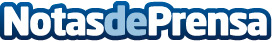 Más vinos y restaurantes españoles llegarán a Rusia y la UEEA de la mano de ACIRLa Alianza de Comercio Ibero Rusa / Alianza de Comercio Euroasiática (ACIR/ACEA) llevó a cabo su primera Misión de negocios del 2020 a Madrid y Barcelona junto a las más relevantes figuras de la distribución de vinos y restaurantes de RusiaDatos de contacto:Miguel de la Cruzwww.aci-r.com911438117Nota de prensa publicada en: https://www.notasdeprensa.es/mas-vinos-y-restaurantes-espanoles-llegaran-a Categorias: Gastronomía Turismo Emprendedores Logística Restauración Consumo http://www.notasdeprensa.es